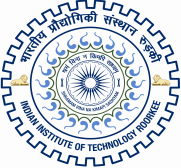 CERTIFICATE FROM SUPERVISORINDIAN INSTITUTE OF TECHNOLOGY ROORKEEMs./Mr. _____________________________________, Enrollment No. _____________ has incorporated all the modifications/ corrections pointed out by the examiners, as accepted by her/him, in the final submitted thesis.The modifications/ corrections suggested during the Presentation and Viva-Voce Examination have been incorporated in the final submitted thesis.Supervisor(s)1.Name of the Ph.D. student: ………………………………………………….…………………………2.Name of the Department / Centre: .………………………………..………………………………….3.Title of the Thesis: …………………………………………………………………………………………………………………………………………………………………………………………………….…………………………………………………………………………………………………………….4.Date of Thesis Defense: ……………………………………………………………………………….5.It is to certify that : 